Identification and Implementation of the NDCs – Retrofitting of the Anatol Rodgers High SchoolBahamasInstallation of an autonomous photovoltaic system for the production of electricity and meters for monitoring electricity consumption in the Anatol Rodgers secondary school, on New Providence Island.  BACKGROUND	The Bahamas is heavily dependent on fossil fuel imports to meet its energy needs, which is the largest greenhouse gas emitter. This results in a strong burden not only for the environment, (greenhouse gas production, air pollution), but also for the trade balance and for the country's production system, given the high costs of fossil fuel.    NDC Bahamas/National Energy Policy 2013-2033: at least 10% renewables on the total energy mix by 2030 according to the Business as Usual scenario (BAU).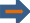     Agenda 2030: Goal 7 - Sustainable energy; Goal 13 - Climate action.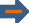   OBJECTIVE	Increased use of renewable energy.  CARRIED ON ACTIVITIES	Development of a retrofit plan and testing of the envisaged technologies.Tender for the purchase and installation of a photovoltaic system and related installation.Installation of meters and measurement of energy savings achieved.Dissemination of the project results at national level, through information material, training, creation of an ad hoc portal, institutional meetings, seminars and conferencesPromoters:Italian Ministry of the Environment, Land and SeaBahamas Ministry of Environment and HousingActuators:Caribbean Community Climate Change CentreMay 2017-November 2018$ 667,652Lender: MATTMOther lenders: ---  OUTPUT	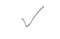 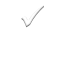 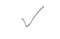 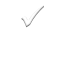 Retrofit plan.Meters and stand-alone photovoltaic system – capable of producing 80% energy savings, a 60% CO2 reduction compared to the system currently in use and a 60% reduction in electricity costs – installed in the Anatol Rodgers Secondary School in 'New Providence Island. PROGETTO STATUS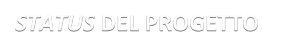 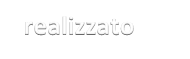 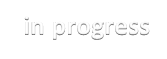 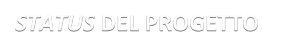 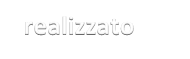 realized	 in progress